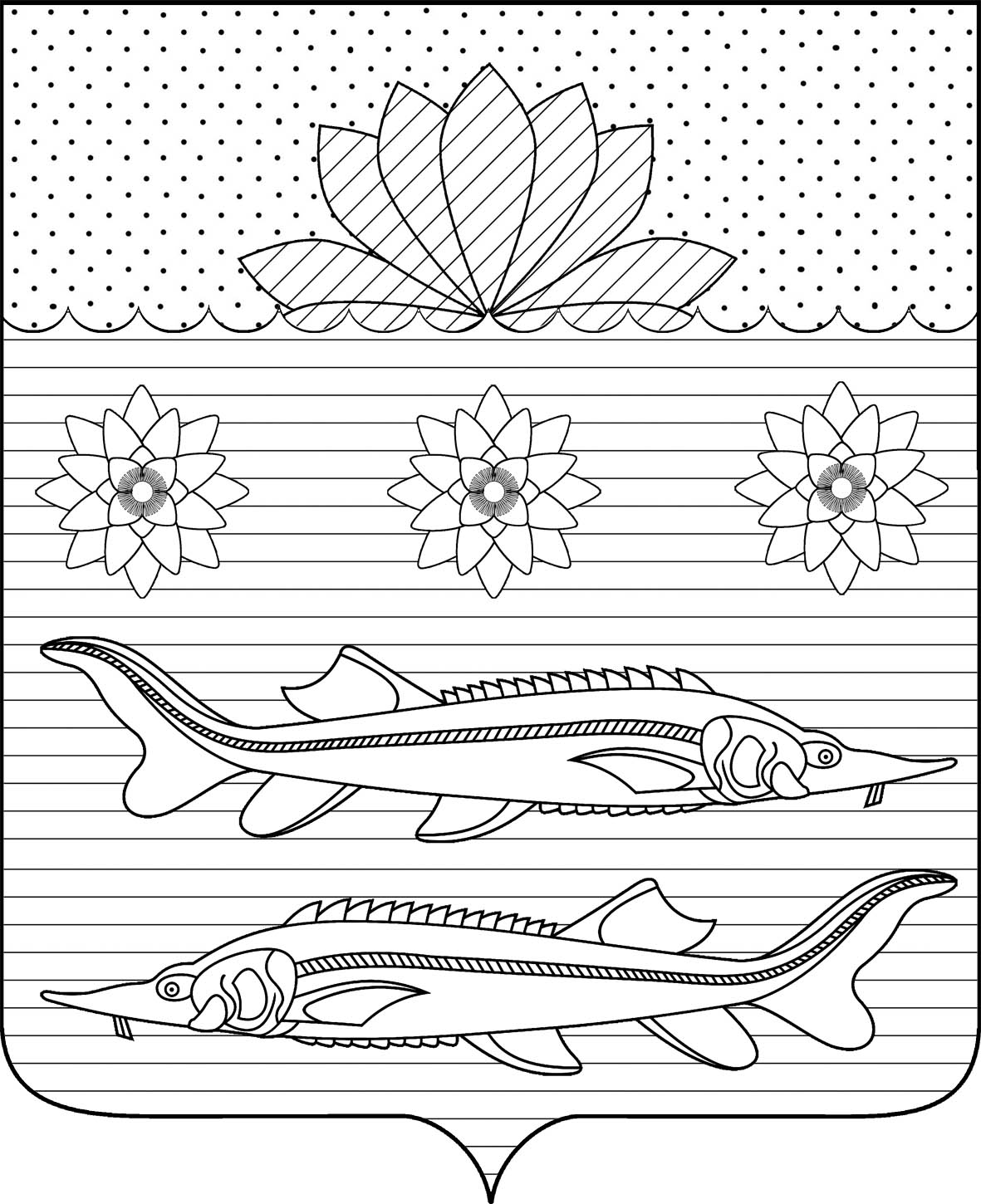 АДМИНИСТРАЦИЯ ГРИВЕНСКОГО СЕЛЬСКОГО ПОСЕЛЕНИЯ КАЛИНИНСКОГО РАЙОНАПОСТАНОВЛЕНИЕот 24.08.2020                                                                                            № 112станица  ГривенскаяО внесении изменений в постановление администрации Гривенского сельского поселения Калининского района от 11.12.2014г. № 238 «Развитие жилищно-коммунального хозяйства Гривенского сельского поселения» на 2015-2020 г.    В соответствии с Федеральным законом от 7 мая 2013 года N 104-ФЗ "О внесении изменений в Бюджетный кодекс Российской Федерации и отдельные законодательные акты Российской Федерации в связи с совершенствованием бюджетного процесса",  с  постановлением администрации Гривенского сельского поселения Калининского района от  06.11.2014 года № 197 «Об утверждении Порядка принятия решения о разработке, формирования, реализации и оценки эффективности реализации муниципальных программ Гривенского сельского поселения Калининского  района»  п ос т а н о в л я ю: Внести  в постановление администрации Гривенского сельского поселения Калининского района от 11.12.2014 года № 238  «Развитие жилищно-коммунального хозяйства Гривенского сельского поселения» на 2015-2020 г.следующие изменения:в разделе  «Объемы бюджетных ассигнований муниципальной про-граммы» паспорта муниципальной программы «Развитие жилищно-коммунального хозяйства Гривенского сельского поселения» на 2015-2020 г. слова «составляет – 10753,4 тысяч рублей, из них по годам: 2016 год – 1518,2 тысяч рублей; 2017 год – 1642,0 тысяч рублей », 2018 год – 1877,2 тыс.рублей,  2019 г. -2144,9 тыс.рублей заменить на «составляет – 34770,3 тысяч рублей, из них по годам: 2016 год – 11992,4 тысяч рублей;  2017 год – 2240,4 тысяч рублей», 2018 год – 2236,9 тыс.рублей, 2019 г. -10230,5 тыс.рублей , 2020г. -5246,6 тыс.рублей;	  1.2. в разделе «Обоснование ресурсного обеспечения программы»  слова «составляет – 10753,4 тысяч рублей, из них по годам: 2016 год – 1518,2 тысяч рублей; 2017 год – 1642,0 тысяч рублей », 2018 год – 1877,2 тыс.рублей,  2019 г. -2144,9 тыс.рублей заменить на «составляет – 34770,3 тысяч рублей, из них по годам: 2016 год – 11992,4 тысяч рублей;  2017 год – 2240,4 тысяч рублей», 2018 год – 2236,9 тыс.рублей, 2019 г.–10230,5 тыс.рублей, 2020г. -5246,6 тыс.рублей;1.3. приложение № 2  к муниципальной программе «Развитие жилищно-коммунального хозяйства Гривенского сельского поселения» на 2015-2020 годы изложить в новой редакции (прилагается).	2. Контроль за выполнением настоящего постановления оставляю за собой.             3. Постановление вступает со дня его обнародования.Глава Гривенского сельского поселения  Калининского района                                                                                    Л.Г.Фикс 2ЛИСТ СОГЛАСОВАНИЯпроекта постановления администрации Гривенского сельского поселения Калининского района  от 24.08.2020  № 113О внесении изменений в постановление администрации Гривенского сельского поселения Калининского района от 11.12.2014г. № 238 «Об утверждении муниципальной программы «Развитие жилищно-коммунального хозяйства Гривенского сельского поселения» на 2015-2020 годы»Проект подготовлен и внесён:Начальник финансового отделаГривенского сельского поселения Калининского района                                                                     Е.В.ЧурековаПроект согласован:Начальник общего отдела    Гривенского сельского поселенияКалининского района                                                                      Т.Н.ЮрьеваПРИЛОЖЕНИЕ № 2                                                                                                                                         к муниципальной программеГривенского сельского поселения                                                                                                                                        Калининского района «Развитие жилищно-коммунального хозяйстваГривенского сельского поселения                                                                                                                                   Калининского района »на 2015-2020 годыПеречень основныхмероприятий муниципальной программы «Развитие жилищно-коммунального хозяйстваГривенского сельского поселения» на 2015-2020г.г.Начальник финансового отдела                                                                                                                      Е.В.Чурекова№ ппНаименование                мероприятияИсточники финансированияВсего, (тыс. руб.)Объем финансирования по годам, (тыс. руб.)Объем финансирования по годам, (тыс. руб.)Объем финансирования по годам, (тыс. руб.)Объем финансирования по годам, (тыс. руб.)Объем финансирования по годам, (тыс. руб.)Объем финансирования по годам, (тыс. руб.)Исполнители№ ппНаименование                мероприятияИсточники финансирования201520162017201820192020    1                 2               34      5     6789101111Раздел 1.1.1Разработка схем водоснабжения и водоотведенияСредства бюджетапоселения151,2151,2-----Администрация Гривенского сельского поселения,ООО «Водоканал» (по согласованию)Администрация Гривенского сельского поселения,ООО «Водоканал» (по согласованию)1.2Содержание и ремонт систем водоснабженияСредства бюджетапоселения12207,6375,810022,3412,1371,2477,2549,0Администрация Гривенского сельского поселения,                        ООО «Водоканал» (по согласованию)Администрация Гривенского сельского поселения,                        ООО «Водоканал» (по согласованию)1.3Оформление правоустанавливающих документов на водозаборные сооружения  и водопроводные сетиСредства бюджетапоселения330,0 30,0---300,0-Администрация Гривенского сельского поселения,                        ООО «Водоканал» (по согласованию)Администрация Гривенского сельского поселения,                        ООО «Водоканал» (по согласованию)1.4Капитальный ремонт скважинСредства бюджетапоселения472,8----472,8-Администрация Гривенского сельского поселения,                        ИП МисякинАдминистрация Гривенского сельского поселения,                        ИП Мисякин1.4Капитальный ремонт скважинКраевые средства6283,7----6283,7-Администрация Гривенского сельского поселения,                        ИП МисякинАдминистрация Гривенского сельского поселения,                        ИП Мисякин1.5Передача части полномочий по организации в границах поселения водоснабжения населения (в части выполнения  проектно-изыскательских работ, а так же выполнение строительных работСредства бюджетапоселения1,0-----1,0Администрация Гривенского сельского поселения,                        ООО «Водоканал» (по согласованию)Муниципальное образование Калининский районАдминистрация Гривенского сельского поселения,                        ООО «Водоканал» (по согласованию)Муниципальное образование Калининский район1.5Передача части полномочий по организации в границах поселения водоснабжения населения (в части выполнения  проектно-изыскательских работ, а так же выполнение строительных работКраевые средства------Администрация Гривенского сельского поселения,                        ООО «Водоканал» (по согласованию)Муниципальное образование Калининский районАдминистрация Гривенского сельского поселения,                        ООО «Водоканал» (по согласованию)Муниципальное образование Калининский районИтого по разделу 119446,3557,010022,3412,1371,27533,7550,0Средства бюджета4959,9557,01819,6412,1371,21250,0550,0Другие источники14486,4-8202,7--6283,7-Раздел 2.2.1Содержание и ремонт оборудования  уличного освещения Средства бюджетапоселения5425,1789,6889,3838,6915,9991,71000,0Администрация Гривенского сельского поселенияАдминистрация Гривенского сельского поселения2.2Строительство новых линий освещенияСредства бюджетапоселения -------Администрация Гривенского сельского поселенияАдминистрация Гривенского сельского поселенияИтого по разделу 25425,1789,6889,3838,6915,9991,71000,0Раздел 3.3.1Благоустройство территории Гривенского сельского поселения ( состаление проектно сметной документации, выполнение работ по благоустройству сельского поселения)Средства бюджетапоселения5515,61114,4646,9435,5646,91241,01430,9Администрация Гривенского сельского поселенияАдминистрация Гривенского сельского поселения3.2Отлов безнадзорных животныхСредства бюджетапоселения61,910,010,010,010,011,910,0Администрация Гривенского сельского поселенияАдминистрация Гривенского сельского поселения3.3Укрепление материально-технической базы администрации Гривенского сельского поселенияСредства бюджетапоселения490,030,050,0100,0100,0  110,0100,0Администрация Гривенского сельского поселенияАдминистрация Гривенского сельского поселения3.3Укрепление материально-технической базы администрации Гривенского сельского поселенияКраевые средства100,0-----100,0Администрация Гривенского сельского поселенияАдминистрация Гривенского сельского поселения3.4Ликвидация несанкционированной свалкиСредства бюджетапоселения848,1150,0150,0320,080,068,180,0Администрация Гривенского сельского поселенияАдминистрация Гривенского сельского поселения3.5Обустройство и содержание пунктов сбора биоотходовСредства бюджетапоселения180,030,030,030,030,030,030,0Администрация Гривенского сельского поселенияАдминистрация Гривенского сельского поселения3.6Содержание гражданских  кладбищСредства бюджетапоселения615,1142,5193,994,282,931,670,0Администрация Гривенского сельского поселенияАдминистрация Гривенского сельского поселения3.7Озеленение территорииСредства бюджетапоселения10,0-----10,0Администрация Гривенского сельского поселенияАдминистрация Гривенского сельского поселения3.8Победитель в конкурсе  «Лучший орган  территориального общественного самоуправления». Приобретение детских площадок, обустрой-ство тротуаров, подсыпка щебнем прилегающих территорийКраевые средства531,2----212,5318,7Администрация Гривенского сельского поселенияАдминистрация Гривенского сельского поселения3.8Победитель в конкурсе  «Лучший орган  территориального общественного самоуправления». Приобретение детских площадок, обустрой-ство тротуаров, подсыпка щебнем прилегающих территорийСредства бюджетапоселения-------Администрация Гривенского сельского поселенияАдминистрация Гривенского сельского поселения3.9Благоустройство территории Гривенского СДККраевые средства1547,0-----1547,0Администрация Гривенского сельского поселенияАдминистрация Гривенского сельского поселенияАдминистрация Гривенского сельского поселения3.9Благоустройство территории Гривенского СДКСредства бюджетапоселения-------Администрация Гривенского сельского поселенияАдминистрация Гривенского сельского поселенияАдминистрация Гривенского сельского поселенияИтого по разделу  3.9898,91476,91080,8989,7949,81705,13696,6Итого по Программе, в  т.ч.:34770,32823,511992,42240,42236,910230,55246,6средства бюджета18318,22823,53789,72240,42236,93946,83280,9другие источники16452,1-8202,7--6283,71965,7